“红色百年 健康中国”2021（第二届）中国职工沙滩运动会电子竞技比赛暨2021中国职工电子竞技大赛（和平精英）竞赛规程本规则将作为本次比赛的唯一判定依据。所有裁判判决将依照此规则执行。如果遇到赛事规则之外的情况，裁判将在确保游戏公平性下做出判决。所有参赛队伍及选手需要按照主办方的赛程来进行所有的比赛。一、比赛日程2021年12月3日至12月5日注：各项目具体比赛日程将视报名队伍数量决定，最终比赛日程以组委会安排为准。二、比赛赛制积分赛各参赛队伍，在两张地图中共进行四场比赛，四场比赛后根据各队伍所得分数总和决出相应名次。三、比赛规则1、参赛规则A．参与比赛的选手，最低年龄限制为18周岁。 B．每支队伍由队长进行企业组队，其他队员加入队伍后，代表该企业出战。C．各赛程参赛选手必须按照组委会指定的时间到达指定的地点进行赛前报名、培训、准备比赛等，未在规定时间内到场，且迟到15分钟以上，将视为自动放弃比赛。D.队名在赛程中将用来代表该企业的队伍参赛，直到本届赛事全部结束，请谨慎填写；队伍ID需符合赛事规定，且应为易识别的企业名称。汉字长度控制在6个汉字范围内，英文字母控制在12个字符内，且队伍ID中不能出现反动、暴力、辱骂以及违背比赛规则的字样。E.选手ID需符合赛事规定，选手ID统一格式为“队名+个人ID“，例如“鞍钢_张三”，且队伍ID中不能出现反动、暴力、辱骂以及违背比赛规则的字样，ID格式无法有“.” 可以选用下划线“_”。F. 每队限报领队1人，运动员4至6人（领队可兼队员，占用运动员名额），不限性别。4名首发队员，指定其中一人为队长，其余为替补。G.队伍成员名单在复赛开赛前会被锁定，名单锁定前，每支队伍有且只有更换2名队员的机会（含替补），请谨慎使用。名单锁定后不能更换任何队员，若发现私自更换，冒名顶替等情况，将取消队伍比赛资格； H.当比赛出现争议时，可通过官方申诉邮箱：zhishahui@cesa.com或其他渠道进行联系、申诉。如不服从裁判组判罚且未经申诉及官方裁定，就在公众场合或网络发布不实言论者，经查证核实，将处以禁止参加和平精英赛体系内所有赛事半年的处罚；情节严重者，如造成不良影响、恶意诽谤等，将追加禁赛时长，上不封顶直至终生禁赛，并且官方赛事监督组保留法律诉讼的权利。2、比赛用机及网络A.比赛机禁止越狱或ROOT。B.比赛机禁止安装作弊、辅助类等影响公平性的软件。C.除比赛用机、耳机、充电装置外不允许使用其他外部设备。D.赛前选手有责任调试好比赛用机，确保设备在比赛过程中正常使用，赛事用机为选手自备；3、比赛模式/地图A.游戏版本：和平精英最新版本B.比赛采用：四排TPP模式（100人经典模式16支队，每队4人）C.地图选取：BO4每组进行四场比赛，海岛 TPP*3、沙漠TPP*1；4、比赛积分规则（1）积分系统 基于各局比赛期间队伍达成的淘汰数给战队发放淘汰分数。 在对局中第 1 个和第 2 个信号接收区阶段，每个最终击杀将会获得 2 淘汰分。 第 3 个信号接收区出现后每个最终击杀将获得 1 淘汰分。 根据每场结束时的最终排名结果发放排名分数。积分体系参照下方的表格。 排名分系统： 团队赛排名分系统：（2）比赛得分队伍可获得的比赛分数为淘汰分数与排名分数相加的值。比赛得分=淘汰分数 + 排名分数（3）比赛积分平分规则本规则适用于职业联赛任一阶段；如果两个以上的战队/选手获得的分数相同，将根据以下规则顺次进行判定，直至决定最终排名：A. 先看队伍是否单局第一（吃鸡），如果有单局第一（吃鸡），则吃鸡方排名更靠前，单局吃鸡数越多，排名越靠前；B. 如果队伍都未吃鸡，则看总击杀，总击杀数目越高，队伍排名越高；C. 如果队伍总击杀相同，则看队伍累计排名之和，综合排名越高，则最后排名越高；D. 如果综合排名一致，则看单局中的最高排名，单局排名越高，则最后排名越高；E. 如果单局中的最高排名也一致，则看单局最高击杀数，单局最高击杀越高，则最后排名越高。5、掉线说明A.线上赛期间，由于设备、账号、网络均为选手自备，如发生掉线、账号异常、设备异常等情况，比赛将继续进行，请选手在开赛前务必调试好设备及网络；B.线下赛期间，一旦发生掉线、账号异常、设备异常、服务器崩溃等无法进行游戏的状况，选手需立即告知裁判，裁判根据规则作出相应处理，线下赛期间出现的掉线情况按以下原则酌情处理：-开局掉线：当有玩家在机舱内等待时候掉线，则重开游戏。-开局跳伞阶段掉线：当游戏内机舱打开进入跳伞界面后1分钟内，若因非人为因素有≥3 支队伍受掉线影响且无法重连（队伍中有一人掉线即视为该队伍受到掉线影响，重连三次均失败则视为无法重连）的情况时，判定比赛重赛，否者掉线选手视为淘汰。-游戏进行阶段掉线：如游戏已经进行过程中有队伍或选手掉线，该选手需立刻进行重连，线下赛期间如选手使用官方提供网络出现掉线且无法重连，可向裁判申请使用4G型号进行比赛。若出现≥5 支队伍且每个队伍有超过 50%的选手在同一时间内受到网络波动、服务器原因或严重 BUG 导致大面积掉线且无法重连，则判定该场比赛重赛； 若同一时间内影响队伍不足 5 支，且掉线选手更换4G网络后仍无法重连，则保留掉线选手击杀/排名积分计入队伍积分，但不再重开当局比赛，掉线选手视为当局淘汰。C.线下赛期间由于不可抗力突发情况（如停电、断网等）导致比赛无法继续进行，或服务器发生崩溃、比赛地图参数设置错误导致比赛无法正常继续进行，赛事组根据实际情况裁定本局是否重新开始。D.特殊补偿分计算方式：当场上还剩下≤4 支队伍，出现同时掉线且无法重连的情况时补偿分计算方式为：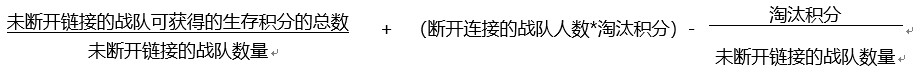 E.针对主办方所做出的重赛判定，选手不得有异议。F.选手恶意掉线情况不在重开游戏的规则范围内，取消选手当局参赛资格。G.如在不可抗力突发情况前被淘汰的战队，不予以重连进行比赛。6、替补上场规则A.、队员名单锁定后，所有参赛选手必须为名单内队员。B.比赛途中不可更换队员。C.每轮比赛结束后若需要更换队员，需向裁判提出申请，总裁判同意的情况下，可以最多更换1名队员。未经总裁判同意私自更换队员或该轮更换超过一名队员，一经发现，取消比赛资格。7、比赛行为规范及违规处理（1）选手沟通比赛期间，本方选手在比赛进程中，互相之间可以进行口头上或使用游戏内语音聊天频道进行语言沟通。当1名选手不再参与到游戏中（游戏中的角色被消灭）时，则不被允许再和其他队友进行口头或使用游戏内语音进行语言沟通。如果队员违反，第一次将被警告，第二次将被判犯规，当局队伍积分判为0。（2）作弊及惩罚A.比赛禁止使用任何第三方辅助软件/硬件（如吃鸡神器等外设设备），修改游戏内部内容，如准心，游戏界面，音效等。如有选手违反此项规则，一律按照使用外挂处理，团队将被取消比赛资格及奖金，个人将被禁赛。B.比赛过程中禁止使用非绝地求生手游游戏内正规渠道获取的道具（官方奖励道具除外），或官方未正式发布的道具。如有选手违反此项规则，一律按照使用外挂处理，团队将被取消比赛资格及奖金，个人将被禁赛。C.比赛禁止使用除耳机、充电宝、充电设备以外的硬件辅助设备，如有特殊使用需求，需要提前向当值裁判申请，如有选手违反此项规则，一律按照使用外挂处理，团队将被取消比赛资格及奖金，个人将被禁赛。（3）虚假比赛参赛选手（或队伍）在比赛中应发扬竞技体育精神，禁止消极比赛、虚假比赛，一经发现当场取消比赛资格，永久禁赛并取消发放该队应得的奖金和相关费用。选手禁止使用他人帐号或者邀请他人代打，一经发现，官方有权取消成绩并禁止该战队参加后续比赛。（4）选手冲突A.禁止选手辱骂对手或其他选手，选手出现以上行为，给予严重警告且当小局直接判负；情节恶劣者，裁判可根据现场情况进行判罚，且赛事组委会有权禁止该队伍参加比赛，并且取消相关奖励。B.禁止选手挑衅或者辱骂赛事相关工作人员，选手出现以上行为，给予严重警告；情节恶劣者，裁判可根据现场情况进行判罚，且赛事组委会有权禁止该队伍参加比赛，并且取消相关奖励。C.禁止参赛选手与其他选手发生肢体冲突，包括但不限于推攘、打架、斗殴等，如果一方肆意挑衅、殴打其他选手，情节较轻且未造成人员受伤等情况，对于主动挑起事端一方选手（或队伍）给予取消当次参赛资格处罚；情节恶劣者，进行终身禁赛处罚8、其他（1）裁判判罚当比赛过程中出现争议时，战队队长和选手应无条件服从裁判判罚。如果该队对裁判所提出判决有异议，可以依据申诉流程向赛事组委会仲裁组进行申诉。（2）弃权参赛选手（或队伍）在参加比赛过程中禁止弃权，如果参赛选手（或队伍）依然坚持弃权，则表示该队伍放弃参加所有赛事的权利，往后所有相关赛事该队伍均失去参赛资格，且赛事组委会有权取消该队伍赛事奖金和相关费用。（3）地图BUG比赛过程中故意使用地图BUG时，第一次将被警告，第二次将被判犯规，取消比赛资格。如比赛过程因地图BUG被挤出地图或无法比赛的，该回合继续，不做重赛。（4）赛后结果确认每局比赛结束后，各比赛战队需签订成绩确认表，成绩确认表签订后，视为比赛结果不可更改。四、本规程最终解释权归赛会组委会。赛程比赛网络比赛账号比赛用机外观类道具使用晋级赛选手自备选手自备选手自备1.选手参赛角色造型不做限制。2.选手参赛角色禁止穿戴其他特殊物品，例如：面具。3.选手参赛角色禁止“裸体”（指不穿着服饰以及只穿上装或下装）。如有违反则取消比赛资格。4.禁止在进入比赛后脱掉服饰，如有违反则取消比赛资格。总决赛选手自备选手自备选手自备1.选手参赛角色造型不做限制。2.选手参赛角色禁止穿戴其他特殊物品，例如：面具。3.选手参赛角色禁止“裸体”（指不穿着服饰以及只穿上装或下装）。如有违反则取消比赛资格。4.禁止在进入比赛后脱掉服饰，如有违反则取消比赛资格。排名排名分排名排名分1169221410131211141012158130661407415083160